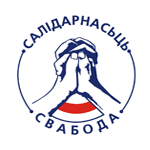 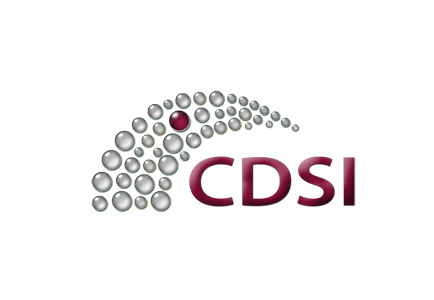 Отчет о результатах деятельностиМониторинга нарушений академических свобод в ВУЗах Беларусиза период май – июнь 2012 гг.Общественный Болонский КомитетКомитет «Солидарность»«Центр развития студенческих инициатив»Минск, 2012 г.ВведениеМониторинг нарушений академических свобод (далее – Мониторинг) осуществляется с целью получения актуальной информации о ситуации с академическими свободами в ВУЗах Беларуси. Мониторинг осуществляется в рамках деятельности Общественного Болонского Комитета «Центром развития студенческих инициатив» (www.cdsi.by) и Комитетом «Солидарность» (www.salidarnasc.org). Мониторинг осуществляется студентами и преподавателями во всех областных центрах Беларуси и городах, где находятся ВУЗы. В качестве методологии Мониторинга используется адаптированная для Беларуси методология международной сети «ScholarsatRisk» (http://scholarsatrisk.nyu.edu/).Первый этап Мониторинга является базовым, он был сфокусирован на адаптацию и «пилотирование» международной методологии, создание инфраструктуры, а также выработку процедур работы Мониторинга. В публичном отчете представлены факты нарушений академических свобод в ВУЗах Беларуси, зафиксированные за период май – июнь 2012 года.Методология МониторингаПредметом Мониторинга являются: (1) нарушения академических прав и свобод, нарушения гражданско-политических прав и свобод, прав и свобод, связанных с правами человека, законодательства в области образования, включая нормативно-правовые акты учебных заведений, любые виды дискриминации (расовая, политическая, религиозная, гендерная) (2) нарушения в отношении участников академического сообщества (студентов, преподавателей, администрации вуза) (3) нарушения со стороны других преподавателей, представителей администрации вуза и государственных органов. Таким образом, в рамках Мониторинга осуществляется наблюдение за нарушением не только академических свобод как таковых, но и других прав и свобод участников академического сообщества.Согласно методологии выделяют следующие типы нарушений:Неправомерные ограничения передвижения.Неправомерные ограничения передвижения подразумевают (список не закрытый):1)	правовые, административные или физические ограничения на перемещение внутри государства; 2)	ограничения на передвижение между государствами; 3)	произвольное ограничение лица в получении визы или других въездных (выездных) документов; 4)	отказ в получении разрешения на передвижение в последующий период; 5)	репрессии за попытку передвижения или по возвращении из поездки.Репрессивные отчисления/увольнения (лишения должности), потеря возможности повышения или другие виды профессионального наказания либо угроза таковых.Указанные случаи следует рассматривать в качестве нарушений академических свобод, если они:а) Явились реакцией на академическую деятельность (например, за высказывания в аудитории, исследования, публикации, критику руководства ВУЗа);б) Представляют собой повторную виктимизацию жертв политических репрессий (когда студентов и преподавателей, получивших административное или уголовное наказание за участие в мирных акция протеста, членство в незарегистрированных организациях, др. формах реализации своих гражданских прав, ограничивают в праве на труд или образование в ВУЗе).Противоправные судебные разбирательства, например, по обвинениям в клевете, или угроза таковых.К ним относятся гражданские и уголовные дела о клевете за т.н. «причинение вреда репутации» (к примеру, с формулировкой «нанесение оскорбления государству»).Неправомерные задержания/ложные преследования.К данной категории относятся случаи:1)	арест; 2)	допрос; 3)	задержание и/или преследование ученых и других членов академического сообщества на основании ложных обвинений или иных незаконных основаниях, напрямую связанных с выражением академического мнения или другой профессиональной деятельностью, или инициированных в качестве репрессивных в ответ на подобную деятельность; 4)	ответные меры на реализацию основополагающих прав человека, включая свободу выражения мнения и свободу ассоциаций (когда представители академического сообщества направляют письмо в газету или участвуют в акции протеста).Другие ограничения академических свобод.К ним относятся: 1) системные или длительные притеснения или унижения членов академического сообщества высшей школы; 2) регулярные ограничения доступа к системе высшего образования и/или случаи систематической дискриминации по состоянию здоровья (для лиц с инвалидностью), по половому, расовому, языковому или другим признакам в отношении доступа к высшему образованию, занятости в системе высшей школы или других элементах, связанных с указанной сферой;3) нарушения прав членов академического сообщества на свободу ассоциаций, выражающиеся в принуждении к вступлению в общественные организации, принуждение к выходу из общественных организаций, угрозы за деятельность в незарегистрированной общественной организации;4) принуждения к труду, выражающиеся в принуждении к различным работам, осуществлению какой-либо деятельности, например, участие в мероприятиях;5) нарушения прав членов академического сообщества во время выборов, выражающиеся к принуждению поставить подпись за выдвижение определенных кандидатов, принуждение к досрочному голосованию, принуждению к участию в избирательных комиссиях и в качестве наблюдателей;6) другие ограничения свободы мысли, мнений, высказываний, ассоциаций, передвижения и преподавания, которые проявляются в различных формах цензуры:ограничение  или недопущение распространения информации, которая считается нежелательной;необходимость получения предварительного разрешения на публикацию, существование перечня (гласного или негласного) изданий, публикация в которых не поощряется, наличие цензуры в форме наказания за публикацию;ограничение на участие в конференциях, семинарах, круглых столах, проводимых организациями, сотрудничество с которыми не является желательным, необходимость получения предварительного разрешения для участия, согласование содержания выступления, наказание за участие, которое не было санкционировано;цензура в виде необходимости получения предварительного разрешения на содержание преподаваемых курсов, цензура в курсе лекций;ограничение прав на посещение лекций преподавателей на других факультетах, специальностях, в других вузах;цензура ответов студентов (снижение оценки, угрозы отчисления или другие наказания) за политически «неправильные» ответы, высказывания в рамках или вне учебного процессаСбор информации о нарушениях осуществляется наблюдателями (студентами, преподавателями, администрацией ВУЗа) в своих ВУЗах, а также посредством получения информации из СМИ или прямых сообщений на почтовый ящик мониторинга. После получения информации о случае нарушения академических свобод, информация проверяется и уточняется организаторами мониторинга, после чего передается экспертной группе, состоящей из юристов и экспертов в области образования, которая рассматривает и квалифицирует каждый отдельный случай.Результаты МониторингаРезультаты Мониторинга, полученные в период с мая по июнь 2012 года, относятся к различным типам нарушений, соответствующих классификации международной сети «ScholarsatRisk». Всего в период Мониторинга было получено 10 сообщений о нарушениях академических свобод.Были зафиксированы три случая угрозы отчисления студентов, последовавшие со стороны деканата и сотрудников КГБ, являющихся кураторами в ВУЗах. В одном из случаев жертву вызывали в деканат на индивидуальную беседу по поводу ее участия в уличных акциях протеста. Жертве угрожали, что в случае повторения участия в подобных акциях, у неё возникнут проблемы со сдачей сессии. В двух других случаях индивидуальные беседы с жертвами в вузах проводились сотрудниками спецслужб в штатском, которых интересовали подробности членства жертв в молодёжных неправительственных организациях. В этих случаях жертвам также угрожали возможными проблемами с учёбой и отчислением: http://nn.by/?c=ar&i=72687. Данные ситуации представляют собой типичные случаи угроз репрессивного отчисления и относятся ко второму типу нарушений по классификации мониторинга. Подобные случаи угроз со стороны администрации ВУЗов, выраженные в письменных предупреждениях, являются превышением должностных полномочий, за которое, как показывает практика может последовать предупреждение о недопустимости подобных действий администрации со стороны прокуратуры (Бюллетень «Ня бойцеся!», №20, апрель 2012, стр. 7) http://www.salidarnasc.org/sites/salidarnasc.org/files/KRA-2012%20-%20staronka%20pa%20staroncy.pdf.В процессе осуществления мониторинга был зафиксирован случай проведения деканом факультета собрания, на котором представителям студентов было предложено сагитировать своих студентов вступить в Республиканское общественное объединение «Белая Русь». Данные действия руководства факультета противоречат положениям Кодекса «Об образовании», п.3 ст.2 которая предусматривает, что «в учреждениях образования не допускается создание и деятельность политических партий, иных общественных объединений, преследующих политические цели…». Поскольку «Белая Русь» как раз и является организацией, преследующей политические цели, о чём неоднократно упоминалось публично, то её деятельность в учреждениях образования нарушает действующее законодательства. В данном случае мы имеем дело с пятым типом нарушений, который включает в себя, в том числе, случаи принуждения к вступлению в общественную организацию. Ещё одним случаем пятого типа нарушений является зафиксированный наблюдателями факт принудительного направления группы студентов вместо лекции на концерт по указанию руководства факультета. При этом студентов предупредили, что неявка на концерт впоследствии будет рассматриваться как пропуск лекции. Подобные действия не только нарушают академические права студентов, но и способствуют ухудшению качества образования, а также нарушают образовательные стандарты, установленные действующим законодательством в сфере образования (пп.4.1 п.4 ст. 20 Кодекса «Об образовании»).Проблеме нарушения академических свобод при прохождении студентами производственной практики посвящён зафиксировавший случай принудительного направления студентов для прохождения практики на предприятие, не соответствующее требованиям данной специальности. При этом изначально студентам была предоставлена возможность найти место для прохождения практики самостоятельно, а тех, кто не сумел этого сделать, местом для практики обеспечил ВУЗ. Указанные действия администрации ВУЗа противоречат требованиям «учебной программы» практики для данной специальности, утверждённой администрацией ВУЗа. Кроме того, в соответствии с п.7.8 ст.3 Кодекса «Об образовании» право граждан Республики Беларусь на образование обеспечивается, в том числе, «созданием необходимого количества мест в организациях для прохождения практики, производственного обучения обучающихся». В данном случае, право граждан на образование явно не обеспечивается, т.к. обязательство найти место для практики, соответствующее требованиям специальности, было переложено на плечи самих студентов. Следующий случай нарушения, лишь косвенно связанный с проблемами прохождения студентами практики, свидетельствует о способности руководства ВУЗа обеспечить местами для прохождения практики неограниченное число студентов, в случае, когда требуется в кратчайшие сроки выполнить большой объём работ по строительству и благоустройству города. По сообщению из СМИhttp://www.belaruspartisan.org/life/211055/, наблюдателями был зафиксированфакт принудительного труда студентов экономических и правовых специальностей Белорусской государственной сельскохозяйственной академии (г. Горки) в учебное время в течение месяца. Занятия в ВУЗе были на это время приостановлены и смещены на месяц. Следовательно, и сессия будет начаться на месяц позже, и каникулы сократятся на этот же срок. Все эти обстоятельства могут негативно сказаться на качестве учёбы. Представитель руководства факультета объяснил ситуацию, назвав выполнение студентами работ по благоустройству города производственной практикой, за которую им будут заплачены деньги. Данный случай является нарушением академических свобод в связи с тем, что выполняемые работы не соответствуют учебному плану и требованиям, предъявляемым для практики по конкретным специальностям. Кроме того, имеется прямое нарушение образовательных стандартов и ухудшение качества образования, обеспечение которых, согласно Кодексу «Об образовании», является главным в деятельности учреждения образования.В числе прочих наблюдателями был зафиксирован факт угрозы противоправного судебного разбирательства по обвинению в клевете. Этот случай относится к нарушениям третьего типа по классификации мониторинга. Угроза была направлена в адрес аспиранта НАН РБ руководством Института физиологии http://charter97.org/ru/news/2012/5/10/51977/ за его неоднократные попытки обращаться с коллективными письмами в государственные органы с целью защиты академических прав и свобод аспирантов. Ранее данный аспирант уже был отчислен из названной аспирантуры, но был восстановлен по решению суда, что свидетельствует о систематическом характере нарушений академических прав со стороны руководства упомянутого Института.Среди прочих случаев, отмечается неправомерное вмешательство государственных органов в дела ВУЗов, а также ограничение администрацией ВУЗа деятельности студенческой организации университета.ЗаключениеДанный отчет является первым за период осуществления Мониторинга. Многие факты нарушений академических свобод в ВУЗах Беларуси не могут быть описаны более конкретно с указанием ВУЗов, фамилий ввиду их конфиденциальности и возможности репрессий в отношении тех, кто сообщил их нам. Организаторы  Мониторинга в первую очередь заботятся о безопасности для жертв репрессий, чтобы публикация информации не навредила им. В последующих отчетах организаторы Мониторинга предоставят более подробный отчет о нарушениях, в особенности тех, которые не навредят жертвам этих нарушений. В период наблюдения, из зафиксированных случаев нарушений, можно сделать вывод, что в ВУЗах Беларуси на студентов оказывается давление со стороны администрации ВУЗов и органов государственной безопасности прямо в здании ВУЗов, ограничивается фундаментальная свобода человека, как свобода ассоциаций, ограничивается право членов академического сообщества на защиту собственных прав. При дальнейшем сохранении тенденции подобных нарушений академических свобод, белорусская система образования еще долгое время останется в стороне от европейских академических ценностей, что приведет к последующей отсрочке присоединения Беларуси к Европейскому пространству высшего образования. 